Mrs. Etter’s Newsletter for the week of September 16th                  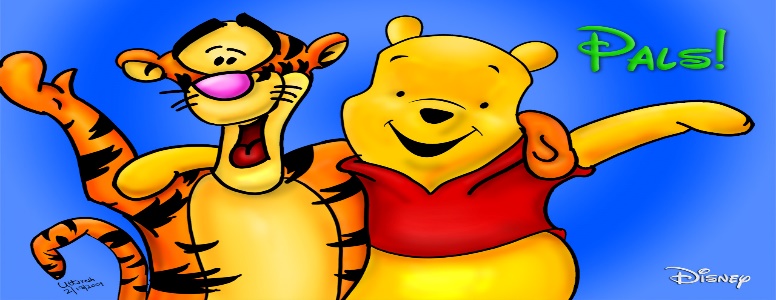  This week we will be starting our reading series called Journey. I will send home on Mondays my weekly newsletter with activities we will be doing in class throughout the week. Please place it somewhere where you can refer to it. Your child’s spelling and high frequency words will be listed on it. Reading: Story – What Is a Pal?HFW – High Frequency Words – and, you, be, play, help, with             (Your child will be assessed on reading these words on Friday!) Phonics Skills – words with short a ( cap, hat, ran)                                             Letters n, d, p, f Spelling Words -  am, at, sat, man, dad, mat Grammar - NounsWriting: We will begin working on writing complete sentences using capitalization at the beginning, spacing between our words and punctuation marks at the end. Social Studies / Science: We will discuss how to be a good citizen in our country and look at how people from the past (Jonny Appleseed) who have helped shape our world. We will also explore parts of an apple.Math: Students will work on adding 0 to a given number and look at vertical addition problems.  We will also continue to discuss the = and + signs, addition number sentences and adding two parts to make a whole. Reminders:   Wednesday, September 18th – 1:20 dismissalBook Fair will be held the week of September 23rd and Open House on Thursday, September 26th from 6:00 to 7:15.  